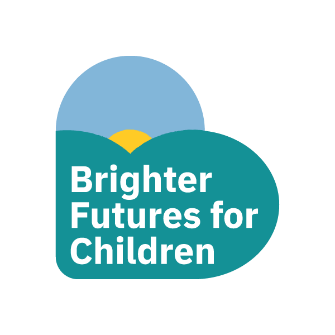 Early years Developmental Journal What is itThe Early years Developmental Journal helps families and practitioners to record and celebrate developmental steps and helps to identify where extra support may be needed. It helps to support and identify key steps for children with additional needs. It replaces an extensive analysis of a wide range of developmental assessment tools including the Bayley-11, ASQ, NHS birth to five timeline, and the EYFS.  This is the condensed version of the Early Years Developmental Journal and includes a tracking grid to record the child’s progress against these developmental steps. The full developmental journal can be found here: https://councilfordisabledchildren.org.uk/sites/default/files/field/attachemnt/merged-early-years-developmental-journal.pdfWhen to use it We recommend using the journal for children who due to their additional needs are working below their EYFS age bands and making smaller developmental progress steps within the bands. We want to celebrate and record the progress for all children and this tool breaks down the EYFS into smaller steps to allow you to do this. How to use the journal Work through the steps and tick whether a child is Emerging, Developing or Secure in each step. Emerging means that a skill has been seen once or more than once but with long periods between each time it has been witnessed Developing means that you have observed it regularly and that progress is being made within the skill. Secure means that the child can confidently and consistently complete the skill. Once completed, using a best fit judgement please use the tracking summary tool and record where the child’s EYFS Stage in relation to the developmental steps the child is working at.You may prefer to use different colours each time you complete a review of the journal to track the progress that is being made between the time periods. Please ensure you use the Early years developmental Journal tracking summary tool to record the child’s age in months, date the review was held and then repeat each time you review to show the child’s summary progress. Communication Personal Social and Emotional Physical Physical Thinking Thinking Thinking STEP 1  (EYFS stage 0-11 months)EmergingDevelopingSecure Cries to express needs – for example, when hungry, or in discomfortEYFSUses sounds – for example gurgling, and cooing to communicate when relaxedEYFSTurns eyes and/or head towards you when you speakEYFSSTEP 2 (EYFS stage 0-11 months)	Makes sounds in response to when you talkEYFSTurns quickly to your voice across the roomShows excitement at sound of approaching voices, footsteps or other familiar soundsReacts by smiling, looking and moving when you interactEYFSSTEP 3 (EYFS stage 0-11 months)Looks carefully at person talking EYFSStops communicating if speaker turns awayEYFSEnjoys listening to nursery rhymesResponds to changes to tone of voiceVocalises back when talked to (making own sounds) especially to familiar adult and when a smiling face is usedEYFSSTEP 4 (EYFS stage 0-11 months and 8-20 months)Begins to develop and use some consonant sounds - for example, ‘g’, ‘m’, ‘p’, ‘d’Begins to develop and use vowel sounds - for example, ‘aa’Understands words they hear a lot and that are said with gestures – for example, “all gone” and “bye bye” Uses simple sounds  or gestures to mean a particular thing – for example, “da” for daddyUses voice or gesture to attract attentionBabbles by repeating a series of the same sounds – for example, “ba-ba-ba”, “ma, ma, ma”EYFSPCHRSTEP 5 (EYFS stage 8-20 months)Responds to own name by turning or looking up at whoever said their nameRecognises some family names such as Mummy, Daddy, names of other carers, brothers and sisters, or pets, and will turn to look when the name is saidAsks for favourite games using sounds or gestures – for example, playing peek-a-boo, saying “Boo” or hiding face in handsCopies the speech of others, especially the vowels and ‘ups and downs’ (intonation)PCHREYFSBabbles using varied consonants and vowels – for example, “baga”, “maba”EYFSPoints to objects and people, using first fingerSTEP 6 (EYFS stage 8-20 months)Takes part in simple ‘conversation’ with an adult focusing on things happening in the here and now or frequent events that are about to happen – for example, meals or bath timeUses sounds instead of words to represent different objects – for example “brmm” for ‘car’, “yum” for ‘dinner’, “dodi” for ‘dummy’EYFSVoice has the ‘ups and downs’ (intonation) of the language spoken at home even though individual words may not be clearResponds to familiar words and short sentences based on familiar routines – for example, runs to the door when an adult holds their keys and says “It’s time to go”EYFSUses approximately five different words without any helpPCHREYFSSTEP 7 (EYFS stages 8-20 months and 16-26 months)Understands and follows simple instructions in context – for example, “Give me the ball” or “Kiss Daddy night-night”EYFSWhen asked, can show simple body parts on self by pointing at them on self or others – for example, hair, eyes, ears and noseCopies expressions they hear a lot - for example, “Oh dear” or “ All fall down”EYFSEnjoys nursery rhymes and shows they are listening by trying to join in with actions or soundsEYFSUses different single words to comment on what’s happening – for example, says “Bird” if they see one in the gardenRecognises and will identify many objects and pictures (by pointing) when asked questions - for example, “Where’s the ball?”EYFSSTEP 8 COMMUNICATION (stage 16 -26 months)EmergingDevelopingSecureIs learning new words almost every dayEYFSUses words for actions as well as objects and peopleListens and responds to simple information or instructions out of context – for example  “Ben, find your car” or “Ali, put your teddy in bed”Begins to use words to refer to people and things that are not presentEYFSSings or gestures along with favourite action rhymes, although words may not be clearSays two words together – for example “Teddy sleeping”, “More juice”EYFSPCHRSTEP 9 (EYFS stage 16-26 months and 22-36 months)Repeats words or phrases from familiar storiesEYFSFills in the missing word or phrase in a known rhyme, story or game – for example,  ‘Humpty Dumpty’ sat on a …..’EYFSUnderstand simple instructions involving two people or objects such as “Get Mummy’s shoes” or “Find Jacob’s car”Uses words to ask for help – for example when washing handsUses ‘adult’ form of vowels (a, e,  i, o, u) most of the timeRecognises and joins in with songs and actions – for example, ‘The Wheels on the Bus’ EYFSSTEP 10 (EYFS stage 22-36 months)Learns new words very rapidly and uses them when communicating with other peopleEYFSUnderstands more complex sentences – for example, “Put your toys away and we’ll read a book”EYFSShows sustained engagement and interaction when sharing a picture storybook with an adultTries to repeat many things adults say, either saying the actual word  or making a close match – for example, says “Um-beya” for ‘umbrella’Uses a variety of question words – for example, ‘what’, ‘where’, ‘who’EYFSSays three words together – for example, “go park today”, “big red bus”PCHR EYFSSTEP 11 (EYFS stage 22-36 months and 30 – 50 months)Shows understanding of position words such as ‘in’, and ‘on’-  for example, carries out the action ‘Put dolly in the box’ or selects a picture correctly ‘Find the apple in the bag’Talks about ownership – for example, ‘my teddy’, ‘your book’ ‘the man’s car’Uses pronouns correctly for example, ‘I’, ‘me’ and ‘you’Knows full nameSays all or part of nursery rhymesListens eagerly to short stories, is able to talk about particular parts of them and requests favourites over and over againELGSTEP 12 (EYFS stage 30-50 months)Uses sentences involving more than three wordsUnderstands use of objects – for example, can give the right answer to “What do we use to cut things with?”EYFSCan retell a simple past in correct order – for example, “went down slide and hurt finger”EYFSUses correct form of verbs such as ‘be’, ‘do’ and ‘have’ – for example, “ I am hungry”  rather than “I be hungry” or “ I did that” rather than “I doed that”Talks about own life and favourite thingsAsks questions with yes/no answers- for example “Was he singing?”Says negative sentences – for example, “ He wasn’t singing”Uses a range of tenses to talk about past, present and future – e.g. ‘play’, ‘playing’, ‘will play’, ‘played’ELGSTEP 13 (EYFS stage 30-50 months and 40 – 60 months)Begins to use language for pretending and organising play - e.g. “you be the mum and I be the baby”EYFSProduces nearly all the consonant sounds accurately Easily understood by a range of peopleELGRetells stories in the correct sequence, drawing on language patterns of stories such as ‘Once upon a time’Understands ‘when’ and ‘why’ELGTalk about what might happen next in a familiar situationUses longer sentences to link more than one idea, for example “We walked to the park and we watched the  ducks”ELGSTEP 14 (EYFS stage 40 -60 months)Can produce most speech sounds, although may have difficulty with some consonant blends – for example, ‘tr ‘in tree, ‘bl’ in blueCan pick out words that rhymeShows an understanding of the elements of stories – for example, main  character, sequence of events and story beginnings and endingsAsks “Why?” frequently and considers repliesEYFSAdapts language to the needs of the listenerELGCan pick out the first sound in a wordSTEP 1 (EYFS stage 0-11 months)                         EmergingDevelopingSecureEnjoys the company of othersEYFSLooks at facesEYFSPCHRCopies facial expressions and mouth shapes - e.g. sticking out tongue, opening mouth and widening eyesEYFSIs comforted by touch EYFSIs comforted by people’s facesEYFSSmiles at peopleEYFSPCHRHolds eye contact briefly (5 seconds or more)EYFSSTEP 2 (EYFS stage 0-11 months)Gains physical and emotional comfort from ‘snuggling in’ EYFSMakes sounds and movements to initiate interaction with another personEYFSCalms from being upset when held, rocked, spoken or sung to with soothing voiceEYFSHolds eye contact during interactions with a familiar person	PCHRRecognises and is most responsive to main carer; face brightens activity increases when carer appearsEYFSSTEP 3 (EYFS stage 0-11 months and 8-20 months)Shows pleasure at being tickled and other physical gamesEYFSLaughs and gurglesEYFSPCHRLikes cuddles and being held; - e.g. calms, snuggles in, smiles, gazes at carer’s face or strokes carers skinEYFSShows pleasure at return of familiar carerShows emotional responses to other people’s emotions – for example, smiles when smiled at and becomes distressed if hears another child cryingEYFSSTEP 4 (EYFS stage 0-11 months and 8-20 months)Smiles at image of self in mirror; shows a developing understanding and awareness of themselvesTakes turns in interactions with others; quietens when another person talksMakes own sounds when talked to, especially when a smiling face is used by a parentUses voice or gesture to refuse – for example, pushing object away, shaking headLifts arms in anticipation of being picked upEYFSPCHRShows attachment to special people – for example, by being distressed when they are separated , staying close and showing affectionEYFSSTEP 5 (EYFS stage 8-20 months)Seeks to gain attention in a variety of ways, drawing others into social interactionEYFSLikes to be close to adult - may cry and try to follow (by looking, reaching or crawling) when familiar adult leaves PCHRIs wary of strangersEYFSBuilds relationships with special people – e.g. showing affection/holding attention by vocalisingEYFSPCHRPoints to draw other people’s attention to things of interestEYFSShows interest in the activities of others and responds differently to children and adults – for example, may be more interested in watching children than adults or may pay more attention when children talk to themEYFSEnjoys finding their nose, eyes, or tummy as part of naming gamesEYFSFollows with gaze when adult directs attention to an object by looking and pointing – for example when an adult points to a bus and says “Look at the bus” and the child looks at the busEYFSSTEP 6 (EYFS stage 8-20 months)Looks to familiar adult to check if not sure about something – for example, looks at you  to check your reaction if a stranger tries to pick them upEYFSUses familiar adult for ‘emotional refuelling’ when feeling tired, stressed or frustrated – for example, stops playing to have a cuddle or sits quietly snuggled in on your lap for a few minutes.EYFSClings to special person and hides face when feeling scared or overwhelmedGets distressed and anxious if left somewhere without their familiar adultUses comfort toy or object to calm selfEYFSUses  another person to help achieve a goal -  for example to get an object that’s out of reach or activate a wind-up toyEYFSSTEP 7 (EYFS stages 8-20 months and 16-26 months)EmergingDevelopingSecure Starts interaction with, and plays alongside, other childrenExplores new toys and environments, but looks back to you  regularly to ‘check in’EYFSResponds to a small number of boundaries, with encouragement and supportEYFSReacts to an audience – for example, repeats an activity or action which is received positively by a smile, or which is laughed at, applauded or cheeredIs aware of other people’s feelings – for example looks concerned if hears crying or looks excited if hears a familiar happy voiceEYFSSTEP 8 (stage 16 -26 months)Helps with dressing – for example, holds out arm for sleeve or foot for shoeCan tolerate brief separations from special peopleExpresses emotions and seeks a reaction – for example may cry at minor injury and ask for help or comfort Starts to share and ‘give and take’Plays ball cooperatively with an adult – for example, may kick or roll the ball back and forth   EYFSUses a familiar adult as a secure base from which to explore independently in new environments e.g. ventures away to play and interact with others, but returns for a cuddle if becomes anxiousEYFSSTEP 9 (EYFS stage 16-26 months and 22-36 months)Understands that some things are theirs, some things are shared, and some things belong to other peopleEYFSActively draws others into social interactionEYFSHands a toy to an adult for assistance when unable to get it to work; sees an adult as someone who can helpSpends time in groups of other children engaged in own play, but watching the other childrenDemonstrates sense of self as an individual e.g.  wants to do things independently, says “No” to adultEYFSSTEP 10 (EYFS stage 22-36 months)Responds positively to a variety of familiar adultsShows affection towards other children and younger siblingsTakes a lead in positive interactions with special people – for example, initiates interaction, shows spontaneous affection, can wait a little while before seeking others for comfort and security.EYFSUses others as sources of information by asking questionsMakes choices that involve challenge, when adults ensure their safetyShows understanding of some rules and routinesEYFSSTEP 11 (EYFS stage 22-36 months and 30 – 50 months)Demonstrates concern for others when they are upset e.g. offers toy, pats arm or back, offers cuddle etc. EYFSSeeks out others to share experiencesEYFSUnderstands they have to share and take turns but might not always be willing to do so - for example with toysEYFSParticipates and helps with familiar routines with help from adults – for example, dusting, setting table or putting away toysIncludes another child in their play sequence and may talk to them as they do so – for example, gives child a cup to drink fromRecognises self in mirror or photo -  for example, if looks in mirror and sees dirt on face, tries to wipe it off, or points to self in photo when askedSTEP 12 (EYFS stage 30-50 months)Forms a special friendship with another childELGIs sometimes stubborn or negative and reacts with annoyance to frustrationEnjoys responsibility of carrying out small tasks such as carrying a bag back from the shopsEYFSRegularly uses adults as sources of knowledge, comfort and shared activitiesELGTakes pride in appearance  - for example , prefers certain clothes Shows independence in selecting and carrying out activitiesSTEP 13 (EYFS stage 30-50 months and 40 – 60 months)EmergingDeveloping Secure Is more outgoing towards strangers and more confident in new social situations – for example, in pre-school, although may be anxious at first ELGUnderstands that own actions affect other people – for example, becomes upset or tries to comfort another child, when they realise they have upset them.ELGHas an awareness and pride in self as having own identity and abilities and welcomes praiseEYFSCan express wishes and needs clearly and understands when these are not immediately metEYFSOften actively seeks sharing and fairnessShows care and concern for others, for living things and the environmentEYFSEnjoys joining in with family customs and routinesEYFSIs curious about others and can adapt behaviour to fit in with different events and social situations – for example, removing shoes and socks before going on a slide after seeing others doing thisELGStep 14 (EYFS stage 40 -60 months)Can describe self in positive terms and talk about own strengths and weaknessesEYFSEnjoys and joins in with shared play appropriately – for example, turn-taking and sharingELGUnderstand and agrees shared values when in group situations with adults and childrenELGSelects and uses activities and resources independentlyELGUnderstands that people have different needs, views, cultures and beliefs, which need to be treated with respectELGUnderstands that they can expect others to treat their needs, views, cultures and beliefs with respectIs confident and skilled in seeking comfort, reassurance and help from special peopleEnjoys talking about past experiences, the present and future plansELGKnows about their culture and beliefs and those of other peopleWorks as part of a group or class, taking turns and sharing fairly, understanding that there need to be agreed values and codes of behaviour for groups of people, including adults and children, to work together harmoniously ELGSTEP 1 (EYFS stage 0-11 months)                                                                                     EmergingDevelopingSecureTurns head to the side when placed on tummyOpens mouth to feed when corner of mouth is touchedSucking is strong and rhythmic with coordinated swallowingLifts head clear of the groundPCHRLooks steadily at things for short periods (5 seconds or more)Presses down foot/straightens body when held standing on  a hard surfaceMakes smooth movements with arms and legs, which gradually become more controlledEYFSSTEP 2 (EYFS stage 0-11 months)Able to control head when supported in upright position; head does not flop forwards or backwardsEYFSWhen lying on tummy, lifts head up and uses forearms to supportEYFSUses movement and senses to focus on, reach for and grasp objectsEYFSCloses hands firmly around objects placed in palmPCHRSits with supportPCHRExplores hands and fingers - for example, watches them, presses hands together, clasps and unclasps handsPCHREYFSSTEP 3 (EYFS stage 0-11months)Rolls over from front to back, from back to frontPCHREYFSWhen lying on back, lifts legs into vertical position and grasps feetEYFSCan lift head and chest and support self with straight arms and flat hands when lying on tummyEYFSPicks up and explores objects – for example, by holding to mouthEYFSStep 4 (EYFS stages 0-11 months and 8-20 months)Sits unsupported on the floorPCHREYFSPasses toys from one hand to the otherEYFSPulls to standing, holding onto furniture or person for supportEYFSCan move from a sitting position to hands and knees (crawl position)Moves around the floor by wrigglingWhen sitting, can lean forward to pick up small toysEYFSSTEP 5 (EYFS stage 8-20 months)Crawls, bottom shuffles or rolls continuously to move aroundPCHREYFSHolds own bottle or sipper cupEYFSPicks up small objects between thumb and fingersPCHREYFSEnjoys making marks in damp sand, paste or paintEYFSThrows toys or objects deliberatelyStretches out with one hand to grasp toy if offeredOpens mouth for spoonEYFSCan let go of things – for example, to drop something or to give it to youPCHRCan reach and grasp a moving object by moving towards where the object will goActively cooperates with nappy changing – for example lies still, holds legs upEYFSSTEP 6 (EYFS stage8-20 months)Starts to communicate urination and bowel movementsEYFSPulls self up to standing against furniture and can lower back down againWalks around furniture lifting one foot and stepping sideways (cruising)PCHREYFSWalks with one or both hands held by adultPCHREYFSGrasps finger foods and brings them to mouthPCHREYFSAttempts to use spoon or other utensil; can guide towards mouth but food often falls offEYFSHolds an object in each hand & brings them together in the middle – e.g. holds 2 blocks and bangs togetherEYFSHolds pen or crayon using a whole hand (palmar) grasp and scribbles with different strokesPCHREYFSTakes first few steps; feet wide apart, uneven steps, arms raised for balanceEYFSSTEP 7 (EYFS stages 8-20 months and 16-26months)EmergingDevelopingSecureBuilds tower of two blocksWalks with shorter steps and legs closer together, no longer needs to hold arms up for balancePCHRWalks up steps holding hands of an adultEYFSComes downstairs backwards on knees (crawling)EYFSAccepts new textures and tastes – for example, larger pieces of food and different typesEYFSShows awareness of what a potty or toilet is used forEYFSDevelops own likes and dislikes in food and drink and may refuse disliked food or drinkEYFSTakes off easily removed clothes – for example, socksTurns knobs and removes easy screw lidsSignals wet or soiled nappy or pantsEYFSSTEP  8 (EYFS stage 16-26 months)Holds cup with both hands and drinks without much spillingEYFSIs aware of where clothes are kept – for example, outdoor coat and shoes by the doorGets onto a child’s chair without assistance, either backwards or sidewaysBrushes own hairCan kick a large ballEYFSStarts to help with dress and hygiene routinesEYFSSTEP 9 (EYFS stage 16-26 months and 22-36 months)Runs safely on whole foot, stopping and starting easily and avoiding obstaclesEYFSSquats steadily to rest or play with object on the ground and rises to feet without using handsEYFSFeeds self competently with spoonPCHREYFSDrinks without spillingEYFSPuts on hat and slip-on shoesEYFSIndicates need for toilet by behaviour – for example, dancing movements or holding selfEYFSHolds pencil between thumb and two fingers no longer using whole hand graspEYFSSTEP 10 (EYFS stage 22-36 months)Climbs confidently and uses nursery play climbing equipmentEYFSBuilds a tower of up to six blocksFits small shapes and objects into holes during posting activitiesTakes off loose shirt or coat when undoneTurns pages in a book one at a timeEYFSUnzips front zipper on coat or jacketEYFSCan undo Velcro fastenersShows control in holding and using hammers, books and mark making toolsEYFSSTEP 11 (EYFS stage 22-36 months and 30-50 months)Walks downstairs safely, two feet to each step while carrying a toyEYFSStands on one foot when shownEYFSMakes snips in paper with child scissorsEYFSUsually able to control bowel with occasional accidentsEYFSTakes pleasure in personal hygiene including toiletingPulls up own trousers, and pulls zipperEYFSCan undo large buttonsScrews and unscrews toy nuts and boltsAble to blow – for example, candles or when cooling foodCatches a large ballEYFSSTEP 12 (EYFS stage 30-50 months)Holds pencil near its tip between first two fingers and thumb and uses it with good control to draw different shapesELGAsks for toilet using voice, gesture or action – for example, leads adult to toilet and asks verbally or makes a signPulls down own pants when using the toiletEYFSRides tricycle, using pedalsCan jump forward about 60cm (2 feet)Puts arms into open-fronted coat or shirt when held upEYFSWashes and dries handsSTEP 13 (EYFS stage 30-50 months and 40-60 months)EmergingDevelopingSecureNegotiates space successfully when playing racing and chasing games with other children, adjusting speed or changing direction to avoid obstaclesELGHandles tools, objects, construction and malleable materials safely and with increasing controlELGHangs up own coatButtons up clothesWalks upstairs using alternate feet, one foot per stepEYFSEats competently with knife and forkReliably dry and clean during the dayEYFSSTEP 14 (EYFS stage 40-60 months)Travels around, under, over and through balancing and climbing equipment with confidenceELGShows increasing accuracy in throwing , catching and kicking a ballRecognises the importance of keeping healthy, and those things which contribute to thisELGTakes responsibility for self-care in washing, teeth cleaning and toiletingELGDresses and undresses independentlyELGSTEP 1 (EYFS stage 0-11 months)                                          Thinking                                      EmergingDevelopingSecureMoves hanging rattle or soft toy while moving arms or legsWhen lying on back or propped up, moves eyes to follow face or toy moving slowly from side to side, close to faceTurns eyes and or head towards new soundsIs startled by sudden noiseShows interest in new experiences – for example, when you show a new toySTEP 2 (EYFS stage 0-11 months)Shows interest in small objects of the detail of a toy – for example, will gaze at small beads in a rattleReacts with sudden behaviour change when a face or object disappears suddenly from viewEYFSLooks around a room with interest; visually scans environment for new and interesting objects and eventsEYFSSmiles with pleasure at recognisable playthingsEYFSShows interest in moving pictures and sound – for example, on televisionCan shift visual attention by looking from one object to another and back againRepeats actions that have an effect – for example, kicking or batting a mobile to create movement, shaking a rattle so it makes a sound STEP 3 (EYFS stage 0 - 11 months)Plays with and explores objects by touching them, looking at them,  bringing them to the mouth and listening to the sounds they makePersistently and deliberately reaches out for toysNotices changes in groupings of objects, pictures and sounds – for example, they may look puzzled, unsettled or stop what they are doingShows anticipation and enjoyment of familiar caring routines and simple games – for example, sucks or licks lips in response to sounds of preparation for feeding or gets excited upon seeing spoon or other eating utensil or familiar toyEYFSSTEP 4 (EYFS stages 0-11 months and 8-20 months)Plays with objects, by banging, shaking, turning them around in their handsReacts to familiar sounds or sights by changes in behaviour – for example, extends arms and legs, smiles, searches with eyes when hears the vacuum cleaner, running bath, footstepsShows interest in toys and other things that incorporate technologyCan release toy from grasp if attention disturbedWatches toy being hidden and tries to find itEYFSSTEP 5 (EYFS stage 8 -20 months)Shows excitement during turn-taking games such as peek-a-boo – for example, clasps hands as their turn gets closerLooks towards the floor when object is dropped by other people and looks for objects they drop themselvesEYFSExplores new objects in an orderly to investigate cause and effect – for example can pull on a string to get the connected toyUnderstands the meaning of some sounds – for example, hears a telephone ring and looks at the telephoneAnticipates what will happen next – for example, expects to be fed if placed in a high chair and may become distressed if the expected routine doesn’t happenEYFSStays absorbed in activities and can ignore distractions for at least 30 seconds EYFSImitates and improvises actions they have observed – for example, clapping or wavingEYFSStruggles to get objects that are out of reach and pulls a mat towards them to make a toy or object come closerSTEP 6 (EYFS stage 8 – 20 months)Knows there are different ways to play with different toys – for example, that a ball is for rolling or throwing and a car is for pushingEYFSRealises one object can act as a container for another – for example, puts smaller objects inside bigger ones and removes them again EYFSInterested in things that go together – for example, cup and saucerRecognises favourite toys,  games and activities – for example sees character in favourite book and brings same toy for you to play withExperiments  - for example, if two things don’t fit together one way then tries another wayEngages in simple pretend  play with soft toys – for example, hugs and kisses teddy or pretends to be asleep by covering self with a blanket and closing eyesEYFSSTEP 7 (EYFS stage 8-20 months and 16 – 20 months)                         EmergingDevelopingSecure Remembers where objects belongEYFSActively explores objects using different senses – for example, links together different ways of handling objects; shaking, hitting, looking, feeling, tasting, mouthing, pulling, turning, and pokingEYFSShows understanding that things exist, even when out of sight; will refer to, request or search for objects that are not currently in sightEYFSEnjoys playing with objects of different sizes that go together – for example, stacking cupsMatches shape of piece to hole – for example, in a shape sorterSTEP 8 (EYFS stage 16-26 months)Matches objects with parts that fit together – for example, puts lid on teapotEYFSUses understanding of cause and effect – for example , straightens up a tower of blocks if it starts to wobbleShows a curiosity about how things work – for example, looks closely at the parts of a mechanical toyIs interested in pushing and pulling thingsBuilds simple structuresShows interest in toys with buttons, flaps and simple mechanisms Asks for a desired object by pointing, which may be accompanied by vocalisation or single words, checking back to adult that request has been noticedCan organise and categorise objects – for example, putting all red things and all blue things in separate pilesEYFSSTEP 9 (EYFS stage 16-26 months and 22-36 months)Copies everyday actions in play – e.g. brushing doll’s hair, cleaning doll’s house, feeding teddy toy foodEYFSMakes pretend sequences  - for example, pouring pretend tea when drinking, washing then drying a doll, getting in a toy car and going to workCreates and experiments with blocks, colours and marksEYFSTries to work out problems by thinking first – for example, how to switch something on or how to get something’s that’s out of reachOperates mechanical toys – for example, turns the knob on a wind-up toy, pulls back on a friction car, pushes button to open flapEYFSSTEP 10 (EYFS stage 22-36 monthsMatches sets of identical objects; understands the idea of the ‘the same’Begins to develop sense of time; understands term such as’ later’, ‘tomorrow’ and ‘yesterday’EYFSUnderstands simple explanations and reasons given by othersUnderstands size differences (bigger, smaller and so on) – for example, selects the bigger or smaller object or picture when askedNames two or three coloursCompletes simple puzzle board with shapes that fit togetherSTEP 11 (EYFS stage 22-36 months and 30-50 months)Seeks to learn basic skills in turning on some ICT equipmentEYFSEngages in imaginative play and role-play based on own experiences – for example ‘driving a car’EYFSShows curiosity about the world by asking questions and thinking about reasons why things happenJoins in with learning activities led by more able partner  and can perform new actions after they have seen them demonstrated Enjoys playing with small-world models such as a farm, garage, or a train trackEYFSNotices deliberate mistake in story telling or rhymeUses and understands the logic of ‘if……then’ – for example ‘If I stand on a step, then I can reach the toy’, ‘If I eat my sandwich, then I can have some chocolate pudding’.Repeats a two digit number sequence, e.g. 7, 2Is more organised, gathering together the toys they want to play with starting play – for example, getting the doll and the tea set before starting to play tea-parties or getting the train and tracks and setting them out before playing trainsStep 12 (EYFS stage 30-50 months)                                EmergingDevelopingSecure Puts three pictures in correct order to represent a sequence in a familiar activity or storyEYFSUses various building materialsEYFSFollows directions if not intently focused on own choice of activityEYFSShows awareness of danger – for example, is careful on playground equipmentEYFSBuilds stories around toys – for example, farm animals climbing an armchair ‘cliff’  and having to be rescuedNotices what adults do, copying what is observed and then doing it when the adult is not thereUses ICT to perform more complex functions, such as selecting a channel on the TV remote controlEYFSRepeats a three digit number sequence – for example, 2, 8, 5Draws person with head and one or two other features or partsStep 13 (EYFS stage 30-50 months and 40-60 months)Shows interest in different occupations and ways of lifeEYFSRemembers three or four items shown on a list – for example, a picture shopping list of apples, oranges and bananasComments and asks questions about where they live and the natural worldELGBuilds complex things with a wide range of objects , selecting appropriate resources and adapting their work where necessaryEYFSTalks about personal intentions, describing what they are trying to doIs able to ignore distractions and concentrate on a chosen taskConcentrates and listens for more than ten minutes in adult-led activities that they enjoyELGSTEP 14 (EYFS stage 40-60 months)Selects the tools and techniques they need to shape, assemble and join materials they are usingELGExplains own knowledge and understanding, and asks appropriate questions of othersFinds out about and identifies the uses of everyday technology, and uses information and communication technology, and programmable toys, to support their learning ELGMakes short term future plansFinds out about their environment, and talks about the features that they like and dislikeELGShows flexibility in trying different ways of tackling problems